             Colegio  Américo Vespucio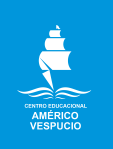              Segundo Básico / Artes Visuales             IALA / 2020Artes VisualesSegundo BásicoCollage  Actividad:Los estudiantes recuerdan contenido de la asignatura de historia y responden ¿Cómo es el paisaje en la zona norte de chile?, después de contestar la pregunta, realizan un dibujo de la zona recordada. Para esto: dibujan con lápiz grafito sobre una hoja de block el paisaje de la zona norte. Luego con temperas de colores pinta el paisaje dibujado.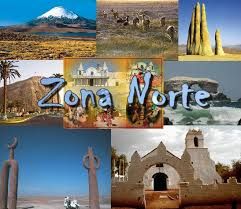 NombreCursoFecha2° Básico_____/____/ 2020OA1: Expresar y crear trabajos de arte a partir de la observación del: •entorno natural: figura humana y paisajes chilenos.